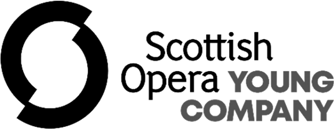 SCOTTISH OPERA YOUNG COMPANY GATEWAY 2021 APPLICATION FORMSOYC Gateway provides musical and theatrical training for all aspiring young singers aged 14-17. There is no audition and you do not need to have any previous stage experience, though you do need to have loads of enthusiasm and be able to read music.The Gateway programme is delivered over 10 Sunday afternoons (2.30-5.30pm) from January to June 2021, and culminates in a performance showcase for friends and family in June 2021. All sessions take place at Scottish Opera’s premises in central Glasgow.Please complete this application fully to give us an idea of your experience, voice type and reasons for applying.Please ensure that you clearly state your telephone number and email address, as we will use this information to contact you about your application. Please also attach a recent passport- sized photograph or a scanned photograph of yourself to the application form.The fee for SOYC Gateway 2021 is £140. Payment can be made in instalments, in consultation with Scottish Opera.Completed application forms should be returned by email to soyc@scottishopera.org.uk or to the postal address below no later than Friday 30 October 2020:Scottish Opera Young Company, 39 Elmbank Crescent, Glasgow, G2 4PTIf you have any queries, please contact our Education Department on 0141 332 9559.Name:Date of birth:Age (from 01/01/21):Home address:Home address:Telephone number and mobile number:Email address:Name of school/college (if appropriate):Name of school/college (if appropriate):Voice type:Name of current and former music/singing teachers (if applicable):Do you play any other musical instruments? If so, please list:Do you play any other musical instruments? If so, please list:Have you completed any practical music exams in singing or another musical instrument (ABRSM, Trinity Laban or equivalent)? If so, please list most recent:Have you completed any practical music exams in singing or another musical instrument (ABRSM, Trinity Laban or equivalent)? If so, please list most recent:Have you completed any practical music exams in singing or another musical instrument (ABRSM, Trinity Laban or equivalent)? If so, please list most recent:Have you completed any practical music exams in singing or another musical instrument (ABRSM, Trinity Laban or equivalent)? If so, please list most recent:Have you completed any practical music exams in singing or another musical instrument (ABRSM, Trinity Laban or equivalent)? If so, please list most recent:Exam Board:Instrument:Grade:Result:Year:Do you currently sing in a choir or musical group? If so, please give details:Do you currently sing in a choir or musical group? If so, please give details:Do you currently sing in a choir or musical group? If so, please give details:Do you currently sing in a choir or musical group? If so, please give details:Do you currently sing in a choir or musical group? If so, please give details:Do you have any stage experience (e.g. school productions, amateur theatre groups)? If so, please give details:Do you have any stage experience (e.g. school productions, amateur theatre groups)? If so, please give details:Do you have any stage experience (e.g. school productions, amateur theatre groups)? If so, please give details:Do you have any stage experience (e.g. school productions, amateur theatre groups)? If so, please give details:Do you have any stage experience (e.g. school productions, amateur theatre groups)? If so, please give details:Have you ever been to see a live opera?	YES/NOIf YES, please tell us your thoughts on the experience.If NO, is there any particular reason? If so, please give detailsHave you ever been to see a live opera?	YES/NOIf YES, please tell us your thoughts on the experience.If NO, is there any particular reason? If so, please give detailsHave you ever been to see a live opera?	YES/NOIf YES, please tell us your thoughts on the experience.If NO, is there any particular reason? If so, please give detailsHave you ever been to see a live opera?	YES/NOIf YES, please tell us your thoughts on the experience.If NO, is there any particular reason? If so, please give detailsHave you ever been to see a live opera?	YES/NOIf YES, please tell us your thoughts on the experience.If NO, is there any particular reason? If so, please give detailsPlease give details of any other performance residencies, workshop projects or musical groups of which you are currently a member, or have been involved with in the past:Please give details of any other performance residencies, workshop projects or musical groups of which you are currently a member, or have been involved with in the past:Please give details of any other performance residencies, workshop projects or musical groups of which you are currently a member, or have been involved with in the past:Please give details of any other performance residencies, workshop projects or musical groups of which you are currently a member, or have been involved with in the past:Please give details of any other performance residencies, workshop projects or musical groups of which you are currently a member, or have been involved with in the past: